Programování – opakování bloků (pokračování)Otevři si projekt: https://scratch.mit.edu/projects/268054710/editor/Budeš pokračovat v kreslení geometrických útvarů z minulé hodiny, kterou jsme měli společně ve škole.Aby postava kreslila, najdi vlevo v kategorii PERO -  Vytáhni si ho na plochu příkazů a klikni na něj, aby pavouček kreslil.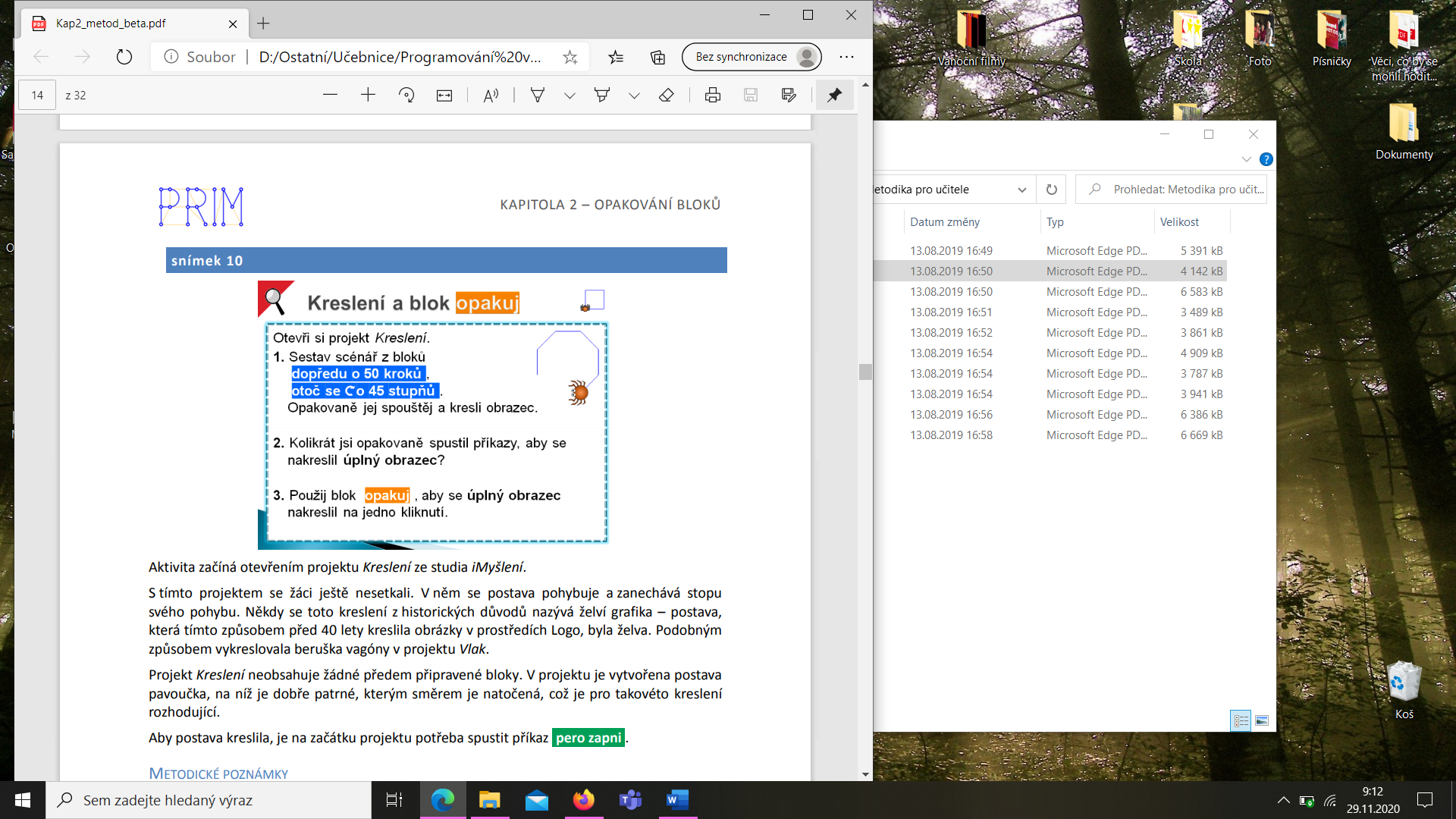 Používejte blok opakuj. Např. 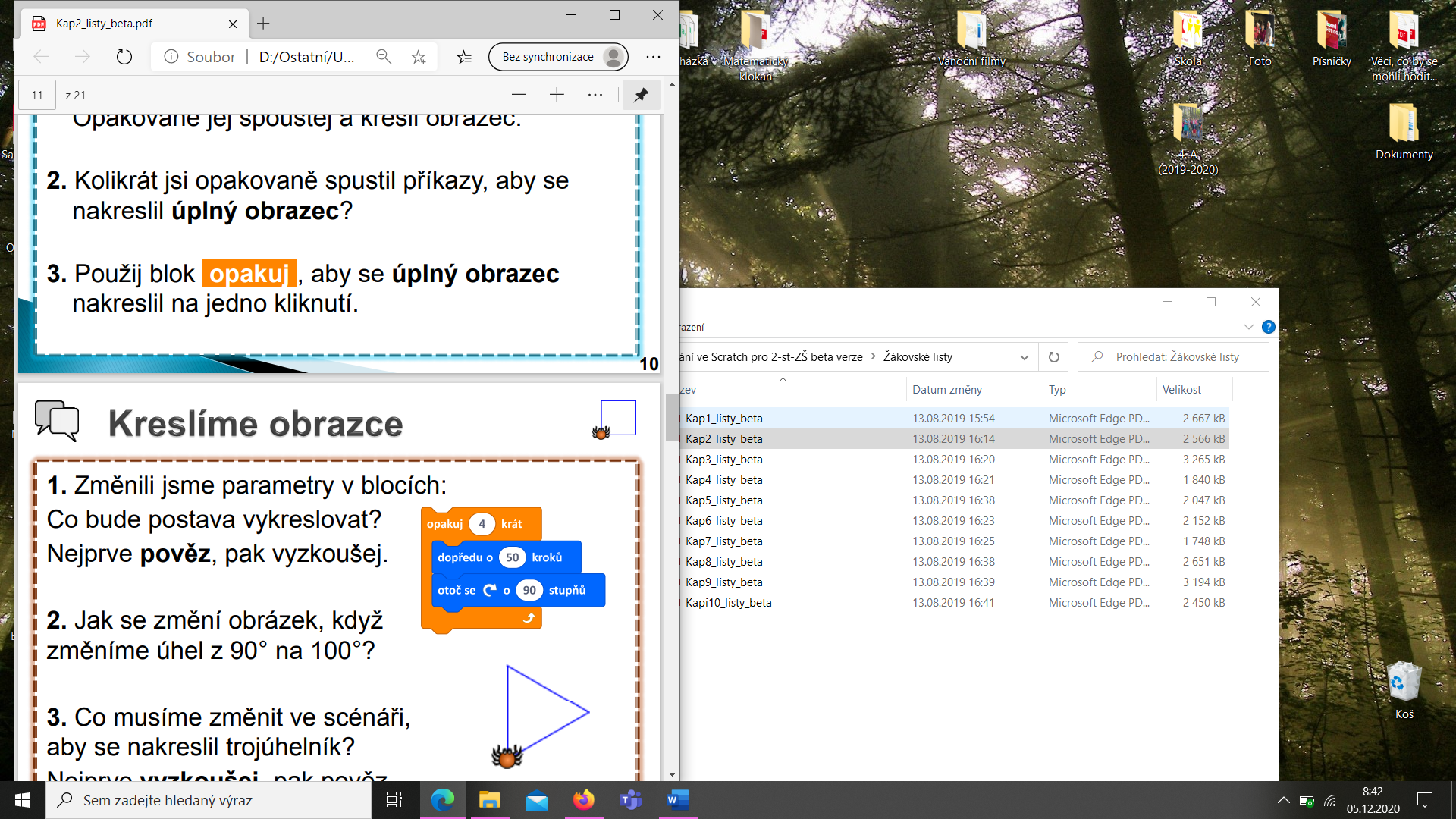 Vyřeš tyto úkoly:Vytvoř scénář, aby pavouček nakreslil trojúhelník?Sestav scénáře pro další mnohoúhelníky – šestiúhelník, pětiúhelník, „víceúhelník“Např.: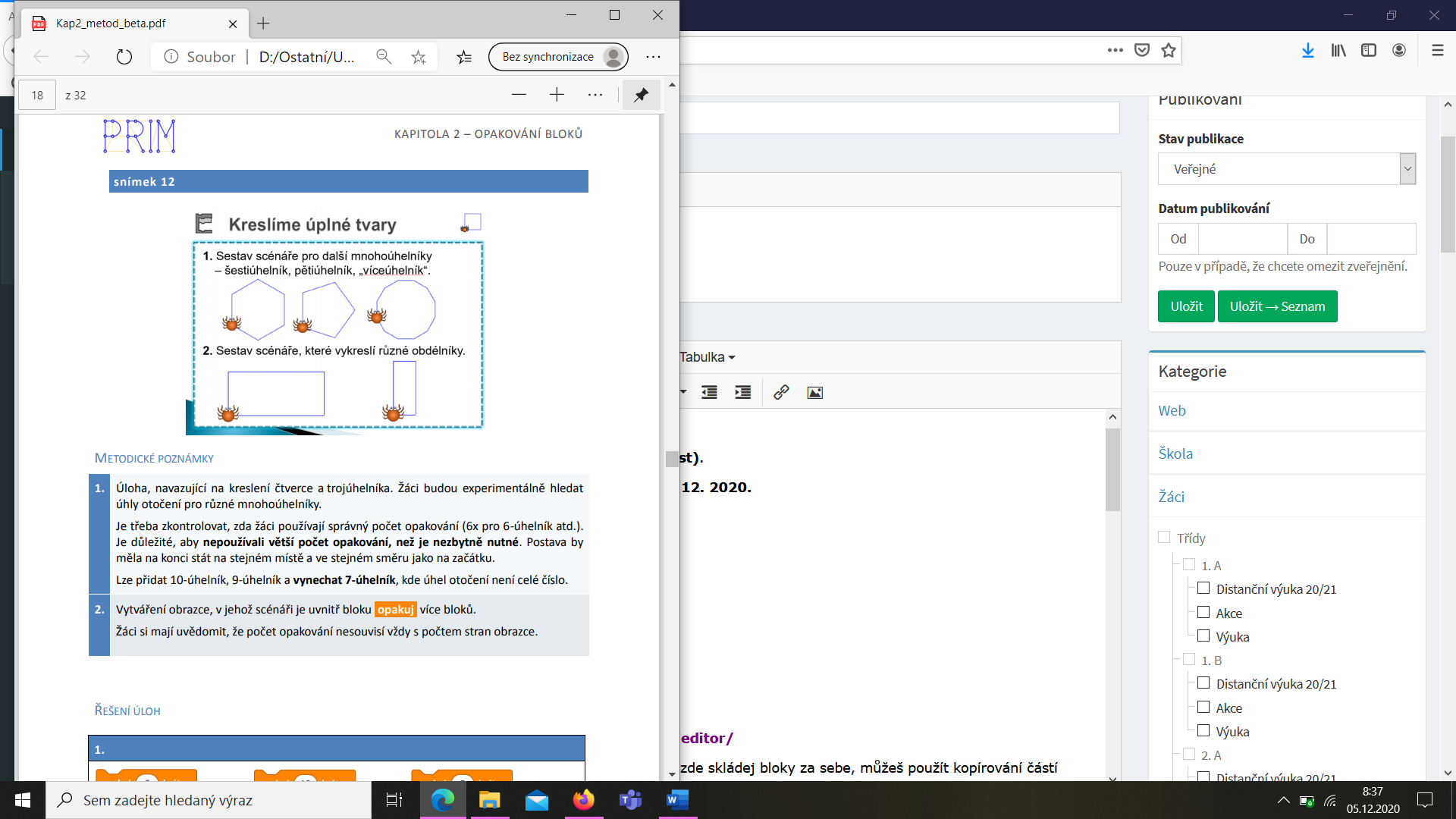 Sestav scénáře, které vykreslí různé obdélníky (alespoň 3).Např.:Vytvářej scénáře pro složité tvary. V barvách nebo jednobarevné (alespoň 2).Např.: 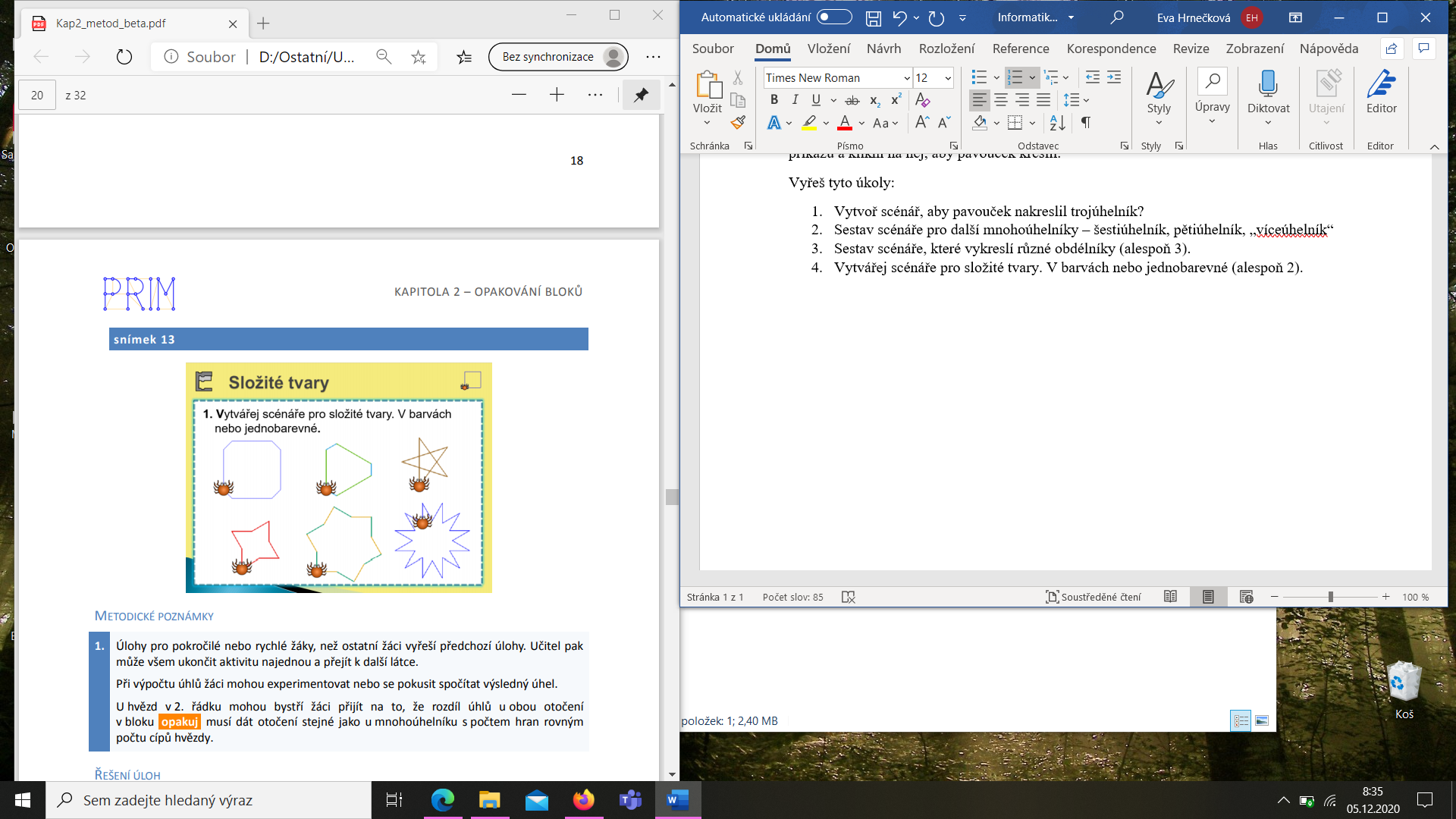 